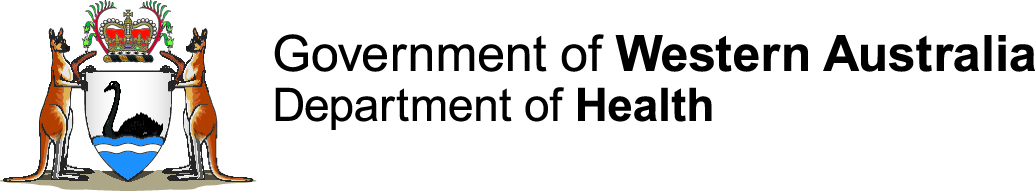 Food Act 2008 and Public Health Act 2016 ReportingInformation from Local Government Authorities (LGA) on the performance of functions under the Food Act 2008 (Food Act) and the Public Health Act 2016 (PH Act)This form is provided to assist you in collating information. The report must be submitted to the Department of Health online at https://consultation.health.wa.gov.au/environmental-health-directorate/82eac812  Part ASigned declaration by enforcement agencyThis report should be submitted online by 31 August 2017 https://consultation.health.wa.gov.au/environmental-health-directorate/82eac812Local Government Authority:Public Health Act authorised officersPublic Health Act authorised officersPublic Health Act authorised officersPublic Health Act authorised officersPublic Health Act authorised officersPublic Health Act authorised officersPublic Health Act authorised officersPublic Health Act authorised officersPublic Health Act authorised officersPublic Health Act authorised officersPublic Health Act authorised officersPublic Health Act authorised officersPublic Health Act authorised officersPublic Health Act authorised officersPublic Health Act authorised officersPublic Health Act authorised officersPublic Health Act authorised officersPublic Health Act authorised officersWhat is the number of FTE1 PH Act authorised officers working in your LGA?What is the number of FTE1 PH Act authorised officers working in your LGA?What is the number of FTE1 PH Act authorised officers working in your LGA?What is the number of FTE1 PH Act authorised officers working in your LGA?What is the number of FTE1 PH Act authorised officers working in your LGA?What is the number of FTE1 PH Act authorised officers working in your LGA?What is the number of FTE1 PH Act authorised officers working in your LGA?What is the number of FTE1 PH Act authorised officers working in your LGA?What is the number of FTE1 PH Act authorised officers working in your LGA?What is the number of FTE1 PH Act authorised officers working in your LGA?What is the number of FTE1 PH Act authorised officers working in your LGA?What is the number of FTE1 PH Act authorised officers working in your LGA?What is the number of FTE1 PH Act authorised officers working in your LGA?What is the number of FTE1 PH Act authorised officers working in your LGA?What is the number of FTE1 PH Act authorised officers working in your LGA?What is the number of FTE1 persons that assist authorised officers with their duties under the PH act in your LGA?What is the number of FTE1 persons that assist authorised officers with their duties under the PH act in your LGA?What is the number of FTE1 persons that assist authorised officers with their duties under the PH act in your LGA?What is the number of FTE1 persons that assist authorised officers with their duties under the PH act in your LGA?What is the number of FTE1 persons that assist authorised officers with their duties under the PH act in your LGA?What is the number of FTE1 persons that assist authorised officers with their duties under the PH act in your LGA?What is the number of FTE1 persons that assist authorised officers with their duties under the PH act in your LGA?What is the number of FTE1 persons that assist authorised officers with their duties under the PH act in your LGA?What is the number of FTE1 persons that assist authorised officers with their duties under the PH act in your LGA?What is the number of FTE1 persons that assist authorised officers with their duties under the PH act in your LGA?What is the number of FTE1 persons that assist authorised officers with their duties under the PH act in your LGA?What is the number of FTE1 persons that assist authorised officers with their duties under the PH act in your LGA?What is the number of FTE1 persons that assist authorised officers with their duties under the PH act in your LGA?What is the number of FTE1 persons that assist authorised officers with their duties under the PH act in your LGA?What is the number of FTE1 persons that assist authorised officers with their duties under the PH act in your LGA?Has your LGA experienced difficulties recruiting appropriately qualified persons to be designated as authorised officers under the PH Act during the reporting period?Has your LGA experienced difficulties recruiting appropriately qualified persons to be designated as authorised officers under the PH Act during the reporting period?Has your LGA experienced difficulties recruiting appropriately qualified persons to be designated as authorised officers under the PH Act during the reporting period?Has your LGA experienced difficulties recruiting appropriately qualified persons to be designated as authorised officers under the PH Act during the reporting period?Has your LGA experienced difficulties recruiting appropriately qualified persons to be designated as authorised officers under the PH Act during the reporting period?Has your LGA experienced difficulties recruiting appropriately qualified persons to be designated as authorised officers under the PH Act during the reporting period?Has your LGA experienced difficulties recruiting appropriately qualified persons to be designated as authorised officers under the PH Act during the reporting period?Has your LGA experienced difficulties recruiting appropriately qualified persons to be designated as authorised officers under the PH Act during the reporting period?Has your LGA experienced difficulties recruiting appropriately qualified persons to be designated as authorised officers under the PH Act during the reporting period?Has your LGA experienced difficulties recruiting appropriately qualified persons to be designated as authorised officers under the PH Act during the reporting period?Has your LGA experienced difficulties recruiting appropriately qualified persons to be designated as authorised officers under the PH Act during the reporting period?Has your LGA experienced difficulties recruiting appropriately qualified persons to be designated as authorised officers under the PH Act during the reporting period?Yes NoYes NoYes NoHas your LGA had any authorised officers return their certificate of authority (i.e. cease to be authorised officers) during the reporting period?Has your LGA had any authorised officers return their certificate of authority (i.e. cease to be authorised officers) during the reporting period?Has your LGA had any authorised officers return their certificate of authority (i.e. cease to be authorised officers) during the reporting period?Has your LGA had any authorised officers return their certificate of authority (i.e. cease to be authorised officers) during the reporting period?Has your LGA had any authorised officers return their certificate of authority (i.e. cease to be authorised officers) during the reporting period?Has your LGA had any authorised officers return their certificate of authority (i.e. cease to be authorised officers) during the reporting period?Has your LGA had any authorised officers return their certificate of authority (i.e. cease to be authorised officers) during the reporting period?Has your LGA had any authorised officers return their certificate of authority (i.e. cease to be authorised officers) during the reporting period?Has your LGA had any authorised officers return their certificate of authority (i.e. cease to be authorised officers) during the reporting period?Has your LGA had any authorised officers return their certificate of authority (i.e. cease to be authorised officers) during the reporting period?Has your LGA had any authorised officers return their certificate of authority (i.e. cease to be authorised officers) during the reporting period?Has your LGA had any authorised officers return their certificate of authority (i.e. cease to be authorised officers) during the reporting period?Yes NoYes NoYes NoIf yes, how many?If yes, how many?If yes, how many?If yes, how many?If yes, how many?If yes, how many?If yes, how many?If yes, how many?If yes, how many?If yes, how many?If yes, how many?If yes, how many?
Part BFood Act authorised officers
Part BFood Act authorised officers
Part BFood Act authorised officers
Part BFood Act authorised officers
Part BFood Act authorised officers
Part BFood Act authorised officers
Part BFood Act authorised officers
Part BFood Act authorised officers
Part BFood Act authorised officers
Part BFood Act authorised officers
Part BFood Act authorised officers
Part BFood Act authorised officers
Part BFood Act authorised officers
Part BFood Act authorised officers
Part BFood Act authorised officers
Part BFood Act authorised officers
Part BFood Act authorised officers
Part BFood Act authorised officersWhat is the number of full time equivalent (FTE) Food Act authorised officers?What is the number of full time equivalent (FTE) Food Act authorised officers?What is the number of full time equivalent (FTE) Food Act authorised officers?What is the number of full time equivalent (FTE) Food Act authorised officers?What is the number of full time equivalent (FTE) Food Act authorised officers?What is the number of full time equivalent (FTE) Food Act authorised officers?What is the number of full time equivalent (FTE) Food Act authorised officers?What is the number of full time equivalent (FTE) Food Act authorised officers?What is the number of full time equivalent (FTE) Food Act authorised officers?What is the number of full time equivalent (FTE) Food Act authorised officers?What is the number of full time equivalent (FTE) Food Act authorised officers?What is the number of full time equivalent (FTE) Food Act authorised officers?What is the number of full time equivalent (FTE) Food Act authorised officers?What is the number of full time equivalent (FTE) Food Act authorised officers?What is the number of full time equivalent (FTE) Food Act authorised officers?What is the number of FTE1 persons that assist with the discharge of duties of Food Act authorised officers?2What is the number of FTE1 persons that assist with the discharge of duties of Food Act authorised officers?2What is the number of FTE1 persons that assist with the discharge of duties of Food Act authorised officers?2What is the number of FTE1 persons that assist with the discharge of duties of Food Act authorised officers?2What is the number of FTE1 persons that assist with the discharge of duties of Food Act authorised officers?2What is the number of FTE1 persons that assist with the discharge of duties of Food Act authorised officers?2What is the number of FTE1 persons that assist with the discharge of duties of Food Act authorised officers?2What is the number of FTE1 persons that assist with the discharge of duties of Food Act authorised officers?2What is the number of FTE1 persons that assist with the discharge of duties of Food Act authorised officers?2What is the number of FTE1 persons that assist with the discharge of duties of Food Act authorised officers?2What is the number of FTE1 persons that assist with the discharge of duties of Food Act authorised officers?2What is the number of FTE1 persons that assist with the discharge of duties of Food Act authorised officers?2What is the number of FTE1 persons that assist with the discharge of duties of Food Act authorised officers?2What is the number of FTE1 persons that assist with the discharge of duties of Food Act authorised officers?2What is the number of FTE1 persons that assist with the discharge of duties of Food Act authorised officers?2What is the total number of FTE Meat Inspectors?What is the total number of FTE Meat Inspectors?What is the total number of FTE Meat Inspectors?What is the total number of FTE Meat Inspectors?What is the total number of FTE Meat Inspectors?What is the total number of FTE Meat Inspectors?What is the total number of FTE Meat Inspectors?What is the total number of FTE Meat Inspectors?What is the total number of FTE Meat Inspectors?What is the total number of FTE Meat Inspectors?What is the total number of FTE Meat Inspectors?What is the total number of FTE Meat Inspectors?What is the total number of FTE Meat Inspectors?What is the total number of FTE Meat Inspectors?What is the total number of FTE Meat Inspectors?What are the qualifications of Food Act authorised officers (please specify the number of authorised officers with the following qualifications)What are the qualifications of Food Act authorised officers (please specify the number of authorised officers with the following qualifications)What are the qualifications of Food Act authorised officers (please specify the number of authorised officers with the following qualifications)What are the qualifications of Food Act authorised officers (please specify the number of authorised officers with the following qualifications)What are the qualifications of Food Act authorised officers (please specify the number of authorised officers with the following qualifications)What are the qualifications of Food Act authorised officers (please specify the number of authorised officers with the following qualifications)What are the qualifications of Food Act authorised officers (please specify the number of authorised officers with the following qualifications)What are the qualifications of Food Act authorised officers (please specify the number of authorised officers with the following qualifications)What are the qualifications of Food Act authorised officers (please specify the number of authorised officers with the following qualifications)What are the qualifications of Food Act authorised officers (please specify the number of authorised officers with the following qualifications)What are the qualifications of Food Act authorised officers (please specify the number of authorised officers with the following qualifications)What are the qualifications of Food Act authorised officers (please specify the number of authorised officers with the following qualifications)What are the qualifications of Food Act authorised officers (please specify the number of authorised officers with the following qualifications)What are the qualifications of Food Act authorised officers (please specify the number of authorised officers with the following qualifications)What are the qualifications of Food Act authorised officers (please specify the number of authorised officers with the following qualifications)What are the qualifications of Food Act authorised officers (please specify the number of authorised officers with the following qualifications)What are the qualifications of Food Act authorised officers (please specify the number of authorised officers with the following qualifications)Environmental Health degree Environmental Health degree Environmental Health degree Environmental Health degree Environmental Health degree Environmental Health degree Audit competenciesAudit competenciesAudit competenciesAudit competenciesAudit competenciesAudit competenciesAudit competenciesOther (number) (please specify other qualifications)(please specify other qualifications)(please specify other qualifications)(please specify other qualifications)(please specify other qualifications)(please specify other qualifications)(please specify other qualifications)Has the enforcement agency experienced recruiting difficulties during the reporting period?Has the enforcement agency experienced recruiting difficulties during the reporting period?Has the enforcement agency experienced recruiting difficulties during the reporting period?Has the enforcement agency experienced recruiting difficulties during the reporting period?Has the enforcement agency experienced recruiting difficulties during the reporting period?Has the enforcement agency experienced recruiting difficulties during the reporting period?Has the enforcement agency experienced recruiting difficulties during the reporting period?Has the enforcement agency experienced recruiting difficulties during the reporting period?Has the enforcement agency experienced recruiting difficulties during the reporting period?Has the enforcement agency experienced recruiting difficulties during the reporting period?Has the enforcement agency experienced recruiting difficulties during the reporting period?Has the enforcement agency experienced recruiting difficulties during the reporting period?Has the enforcement agency experienced recruiting difficulties during the reporting period?Yes No Yes No Registration and assessment of food businessesRegistration and assessment of food businessesRegistration and assessment of food businessesRegistration and assessment of food businessesRegistration and assessment of food businessesRegistration and assessment of food businessesRegistration and assessment of food businessesRegistration and assessment of food businessesRegistration and assessment of food businessesRegistration and assessment of food businessesRegistration and assessment of food businessesRegistration and assessment of food businessesRegistration and assessment of food businessesRegistration and assessment of food businessesRegistration and assessment of food businessesRegistration and assessment of food businessesRegistration and assessment of food businessesRegistration and assessment of food businessesWhat is the total number of food businesses in the enforcement agency’s jurisdiction?What is the total number of food businesses in the enforcement agency’s jurisdiction?What is the total number of food businesses in the enforcement agency’s jurisdiction?What is the total number of food businesses in the enforcement agency’s jurisdiction?What is the total number of food businesses in the enforcement agency’s jurisdiction?What is the total number of food businesses in the enforcement agency’s jurisdiction?What is the total number of food businesses in the enforcement agency’s jurisdiction?What is the total number of food businesses in the enforcement agency’s jurisdiction?What is the total number of food businesses in the enforcement agency’s jurisdiction?What is the total number of food businesses in the enforcement agency’s jurisdiction?What is the total number of food businesses in the enforcement agency’s jurisdiction?What is the total number of food businesses in the enforcement agency’s jurisdiction?What is the total number of food businesses in the enforcement agency’s jurisdiction?What is the total number of food businesses in the enforcement agency’s jurisdiction?What is the total number of food businesses in the enforcement agency’s jurisdiction?How many onsite assessments were conducted during this reporting period?How many onsite assessments were conducted during this reporting period?How many onsite assessments were conducted during this reporting period?How many onsite assessments were conducted during this reporting period?How many onsite assessments were conducted during this reporting period?How many onsite assessments were conducted during this reporting period?How many onsite assessments were conducted during this reporting period?How many onsite assessments were conducted during this reporting period?How many onsite assessments were conducted during this reporting period?How many onsite assessments were conducted during this reporting period?How many onsite assessments were conducted during this reporting period?How many onsite assessments were conducted during this reporting period?How many onsite assessments were conducted during this reporting period?How many onsite assessments were conducted during this reporting period?How many onsite assessments were conducted during this reporting period?What is the number of food businesses by risk rating?What is the number of food businesses by risk rating?What is the number of food businesses by risk rating?What is the number of food businesses by risk rating?What is the number of food businesses by risk rating?What is the number of food businesses by risk rating?What is the number of food businesses by risk rating?What is the number of food businesses by risk rating?What is the number of food businesses by risk rating?What is the number of food businesses by risk rating?What is the number of food businesses by risk rating?What is the number of food businesses by risk rating?What is the number of food businesses by risk rating?What is the number of food businesses by risk rating?What is the number of food businesses by risk rating?What is the number of food businesses by risk rating?What is the number of food businesses by risk rating?HighHighMediumMediumMediumMediumMediumLowLowLowVery low/exemptVery low/exemptNot determinedNot determinedNot determinedNot determinedNot determinedOtherOtherOtherWhat is the number of food businesses by principal type of activity?What is the number of food businesses by principal type of activity?What is the number of food businesses by principal type of activity?What is the number of food businesses by principal type of activity?What is the number of food businesses by principal type of activity?What is the number of food businesses by principal type of activity?What is the number of food businesses by principal type of activity?What is the number of food businesses by principal type of activity?What is the number of food businesses by principal type of activity?What is the number of food businesses by principal type of activity?What is the number of food businesses by principal type of activity?What is the number of food businesses by principal type of activity?What is the number of food businesses by principal type of activity?What is the number of food businesses by principal type of activity?What is the number of food businesses by principal type of activity?What is the number of food businesses by principal type of activity?What is the number of food businesses by principal type of activity?Manufacturer/processorManufacturer/processorManufacturer/processorManufacturer/processorManufacturer/processorManufacturer/processorHotel/motel/guesthouseHotel/motel/guesthouseHotel/motel/guesthouseHotel/motel/guesthouseHotel/motel/guesthouseHotel/motel/guesthouseHotel/motel/guesthouseHotel/motel/guesthouseHotel/motel/guesthouseRetailerRetailerRetailerRetailerRetailerRetailerPub/tavernPub/tavernPub/tavernPub/tavernPub/tavernPub/tavernPub/tavernPub/tavernPub/tavernFood serviceFood serviceFood serviceFood serviceFood serviceFood serviceCanteen/kitchenCanteen/kitchenCanteen/kitchenCanteen/kitchenCanteen/kitchenCanteen/kitchenCanteen/kitchenCanteen/kitchenCanteen/kitchenDistributorDistributorDistributorDistributorDistributorDistributorHospital/nursing homeHospital/nursing homeHospital/nursing homeHospital/nursing homeHospital/nursing homeHospital/nursing homeHospital/nursing homeHospital/nursing homeHospital/nursing homeImporterImporterImporterImporterImporterImporterChildcare centreChildcare centreChildcare centreChildcare centreChildcare centreChildcare centreChildcare centreChildcare centreChildcare centrePackerPackerPackerPackerPackerPackerHome deliveryHome deliveryHome deliveryHome deliveryHome deliveryHome deliveryHome deliveryHome deliveryHome deliveryStorageStorageStorageStorageStorageStorageMobile food operatorMobile food operatorMobile food operatorMobile food operatorMobile food operatorMobile food operatorMobile food operatorMobile food operatorMobile food operatorTransportTransportTransportTransportTransportTransportMarket StallMarket StallMarket StallMarket StallMarket StallMarket StallMarket StallMarket StallMarket StallRestaurant/caféRestaurant/caféRestaurant/caféRestaurant/caféRestaurant/caféRestaurant/caféCharitable/community organisationCharitable/community organisationCharitable/community organisationCharitable/community organisationCharitable/community organisationCharitable/community organisationCharitable/community organisationCharitable/community organisationCharitable/community organisationSnack bar/takeawaySnack bar/takeawaySnack bar/takeawaySnack bar/takeawaySnack bar/takeawaySnack bar/takeawayTemporary food premisesTemporary food premisesTemporary food premisesTemporary food premisesTemporary food premisesTemporary food premisesTemporary food premisesTemporary food premisesTemporary food premisesCatererCatererCatererCatererCatererCatererPrimary processor5Primary processor5Primary processor5Primary processor5Primary processor5Primary processor5Primary processor5Primary processor5Primary processor5Meals-on-wheelsMeals-on-wheelsMeals-on-wheelsMeals-on-wheelsMeals-on-wheelsMeals-on-wheelsNot determinedNot determinedNot determinedNot determinedNot determinedNot determinedNot determinedNot determinedNot determinedPrimary producerPrimary producerPrimary producerPrimary producerPrimary producerPrimary producerFood Act compliance and enforcement activitiesFood Act compliance and enforcement activitiesFood Act compliance and enforcement activitiesFood Act compliance and enforcement activitiesFood Act compliance and enforcement activitiesFood Act compliance and enforcement activitiesFood Act compliance and enforcement activitiesFood Act compliance and enforcement activitiesFood Act compliance and enforcement activitiesFood Act compliance and enforcement activitiesFood Act compliance and enforcement activitiesFood Act compliance and enforcement activitiesFood Act compliance and enforcement activitiesFood Act compliance and enforcement activitiesFood Act compliance and enforcement activitiesDoes the enforcement agency have a compliance and enforcement policy in place?Does the enforcement agency have a compliance and enforcement policy in place?Does the enforcement agency have a compliance and enforcement policy in place?Does the enforcement agency have a compliance and enforcement policy in place?Does the enforcement agency have a compliance and enforcement policy in place?Does the enforcement agency have a compliance and enforcement policy in place?Does the enforcement agency have a compliance and enforcement policy in place?Does the enforcement agency have a compliance and enforcement policy in place?Does the enforcement agency have a compliance and enforcement policy in place?Does the enforcement agency have a compliance and enforcement policy in place?Does the enforcement agency have a compliance and enforcement policy in place?Yes No Yes No Yes No Yes No Number of prosecutions instigatedNumber of prosecutions instigatedNumber of prosecutions instigatedNumber of prosecutions instigatedNumber of prosecutions instigatednumber of successfulnumber of successfulnumber of successfulnumber of successfulnumber of successfulnumber of successfulnumber of successfulnumber of successfulnumber of successful0Number of seizures performed Number of seizures performed Number of seizures performed Number of seizures performed Number of seizures performed Number of seizures performed Number of seizures performed Number of improvement notices servedNumber of improvement notices servedNumber of improvement notices servedNumber of improvement notices servedNumber of improvement notices servedNumber of improvement notices servedNumber of improvement notices servedNumber of infringement notices servedNumber of infringement notices servedNumber of infringement notices servedNumber of infringement notices servedNumber of infringement notices servedNumber of infringement notices servedNumber of infringement notices servedNumber: paidNumber: paidNumber: paidreferred to courtreferred to courtreferred to courtreferred to courtwithdrawnwithdrawnwithdrawnwithdrawnwithdrawnNumber of prohibition orders servedNumber of prohibition orders servedNumber of prohibition orders servedNumber of prohibition orders servedNumber of prohibition orders servedNumber of prohibition orders servedNumber of prohibition orders servedRegulatory food safety auditingRegulatory food safety auditingRegulatory food safety auditingRegulatory food safety auditingRegulatory food safety auditingRegulatory food safety auditingRegulatory food safety auditingRegulatory food safety auditingRegulatory food safety auditingRegulatory food safety auditingRegulatory food safety auditingRegulatory food safety auditingRegulatory food safety auditingRegulatory food safety auditingRegulatory food safety auditingRegulatory food safety auditingRegulatory food safety auditingRegulatory food safety auditingRegulatory food safety auditingRegulatory food safety auditingWhat is the total number of food businesses captured under Standard 3.3.1?What is the total number of food businesses captured under Standard 3.3.1?What is the total number of food businesses captured under Standard 3.3.1?What is the total number of food businesses captured under Standard 3.3.1?What is the total number of food businesses captured under Standard 3.3.1?What is the total number of food businesses captured under Standard 3.3.1?What is the total number of food businesses captured under Standard 3.3.1?What is the total number of food businesses captured under Standard 3.3.1?What is the total number of food businesses captured under Standard 3.3.1?What is the total number of food businesses captured under Standard 3.3.1?What is the total number of food businesses captured under Standard 3.3.1?What is the total number of food businesses captured under Standard 3.3.1?What is the total number of food businesses captured under Standard 3.3.1?What is the total number of food businesses captured under Standard 3.3.1?What is the total number of food businesses captured under Standard 3.3.1?In relation to the response to question 19, what is the total number of food safety programs that have been verified as of 30 June 2017?In relation to the response to question 19, what is the total number of food safety programs that have been verified as of 30 June 2017?In relation to the response to question 19, what is the total number of food safety programs that have been verified as of 30 June 2017?In relation to the response to question 19, what is the total number of food safety programs that have been verified as of 30 June 2017?In relation to the response to question 19, what is the total number of food safety programs that have been verified as of 30 June 2017?In relation to the response to question 19, what is the total number of food safety programs that have been verified as of 30 June 2017?In relation to the response to question 19, what is the total number of food safety programs that have been verified as of 30 June 2017?In relation to the response to question 19, what is the total number of food safety programs that have been verified as of 30 June 2017?In relation to the response to question 19, what is the total number of food safety programs that have been verified as of 30 June 2017?In relation to the response to question 19, what is the total number of food safety programs that have been verified as of 30 June 2017?In relation to the response to question 19, what is the total number of food safety programs that have been verified as of 30 June 2017?In relation to the response to question 19, what is the total number of food safety programs that have been verified as of 30 June 2017?In relation to the response to question 19, what is the total number of food safety programs that have been verified as of 30 June 2017?In relation to the response to question 19, what is the total number of food safety programs that have been verified as of 30 June 2017?In relation to the response to question 19, what is the total number of food safety programs that have been verified as of 30 June 2017?In relation to the response to question 20, how many of these businesses have had at least their first regulatory food safety audit as of 30 June 2017?In relation to the response to question 20, how many of these businesses have had at least their first regulatory food safety audit as of 30 June 2017?In relation to the response to question 20, how many of these businesses have had at least their first regulatory food safety audit as of 30 June 2017?In relation to the response to question 20, how many of these businesses have had at least their first regulatory food safety audit as of 30 June 2017?In relation to the response to question 20, how many of these businesses have had at least their first regulatory food safety audit as of 30 June 2017?In relation to the response to question 20, how many of these businesses have had at least their first regulatory food safety audit as of 30 June 2017?In relation to the response to question 20, how many of these businesses have had at least their first regulatory food safety audit as of 30 June 2017?In relation to the response to question 20, how many of these businesses have had at least their first regulatory food safety audit as of 30 June 2017?In relation to the response to question 20, how many of these businesses have had at least their first regulatory food safety audit as of 30 June 2017?In relation to the response to question 20, how many of these businesses have had at least their first regulatory food safety audit as of 30 June 2017?In relation to the response to question 20, how many of these businesses have had at least their first regulatory food safety audit as of 30 June 2017?In relation to the response to question 20, how many of these businesses have had at least their first regulatory food safety audit as of 30 June 2017?In relation to the response to question 20, how many of these businesses have had at least their first regulatory food safety audit as of 30 June 2017?In relation to the response to question 20, how many of these businesses have had at least their first regulatory food safety audit as of 30 June 2017?In relation to the response to question 20, how many of these businesses have had at least their first regulatory food safety audit as of 30 June 2017?How many regulatory food safety audits were conducted between 1 July 2016 and 30 June 2017?How many regulatory food safety audits were conducted between 1 July 2016 and 30 June 2017?How many regulatory food safety audits were conducted between 1 July 2016 and 30 June 2017?How many regulatory food safety audits were conducted between 1 July 2016 and 30 June 2017?How many regulatory food safety audits were conducted between 1 July 2016 and 30 June 2017?How many regulatory food safety audits were conducted between 1 July 2016 and 30 June 2017?How many regulatory food safety audits were conducted between 1 July 2016 and 30 June 2017?How many regulatory food safety audits were conducted between 1 July 2016 and 30 June 2017?How many regulatory food safety audits were conducted between 1 July 2016 and 30 June 2017?How many regulatory food safety audits were conducted between 1 July 2016 and 30 June 2017?How many regulatory food safety audits were conducted between 1 July 2016 and 30 June 2017?How many regulatory food safety audits were conducted between 1 July 2016 and 30 June 2017?How many regulatory food safety audits were conducted between 1 July 2016 and 30 June 2017?How many regulatory food safety audits were conducted between 1 July 2016 and 30 June 2017?How many regulatory food safety audits were conducted between 1 July 2016 and 30 June 2017?How many regulatory food safety audits lead to compliance and enforcement action between 1 July 2016 and 30 June 2017?How many regulatory food safety audits lead to compliance and enforcement action between 1 July 2016 and 30 June 2017?How many regulatory food safety audits lead to compliance and enforcement action between 1 July 2016 and 30 June 2017?How many regulatory food safety audits lead to compliance and enforcement action between 1 July 2016 and 30 June 2017?How many regulatory food safety audits lead to compliance and enforcement action between 1 July 2016 and 30 June 2017?How many regulatory food safety audits lead to compliance and enforcement action between 1 July 2016 and 30 June 2017?How many regulatory food safety audits lead to compliance and enforcement action between 1 July 2016 and 30 June 2017?How many regulatory food safety audits lead to compliance and enforcement action between 1 July 2016 and 30 June 2017?How many regulatory food safety audits lead to compliance and enforcement action between 1 July 2016 and 30 June 2017?How many regulatory food safety audits lead to compliance and enforcement action between 1 July 2016 and 30 June 2017?How many regulatory food safety audits lead to compliance and enforcement action between 1 July 2016 and 30 June 2017?How many regulatory food safety audits lead to compliance and enforcement action between 1 July 2016 and 30 June 2017?How many regulatory food safety audits lead to compliance and enforcement action between 1 July 2016 and 30 June 2017?How many regulatory food safety audits lead to compliance and enforcement action between 1 July 2016 and 30 June 2017?How many regulatory food safety audits lead to compliance and enforcement action between 1 July 2016 and 30 June 2017?




Primary Production and Processing (PPP) Standards




Primary Production and Processing (PPP) Standards




Primary Production and Processing (PPP) Standards




Primary Production and Processing (PPP) Standards




Primary Production and Processing (PPP) Standards




Primary Production and Processing (PPP) Standards




Primary Production and Processing (PPP) Standards




Primary Production and Processing (PPP) Standards




Primary Production and Processing (PPP) Standards




Primary Production and Processing (PPP) Standards




Primary Production and Processing (PPP) Standards




Primary Production and Processing (PPP) Standards




Primary Production and Processing (PPP) StandardsEggsEggsEggsPoultryPoultryPoultryPoultryPoultryPoultrySproutsSproutsWhat is the total number of food businesses captured under Standard 4.2.2 (Poultry), Standard 4.2.5 (Eggs) and Standard 4.2.6 (Seed sprouts)?What is the total number of food businesses captured under Standard 4.2.2 (Poultry), Standard 4.2.5 (Eggs) and Standard 4.2.6 (Seed sprouts)?What is the total number of food businesses captured under Standard 4.2.2 (Poultry), Standard 4.2.5 (Eggs) and Standard 4.2.6 (Seed sprouts)?What is the total number of food businesses captured under Standard 4.2.2 (Poultry), Standard 4.2.5 (Eggs) and Standard 4.2.6 (Seed sprouts)?What is the total number of food businesses captured under Standard 4.2.2 (Poultry), Standard 4.2.5 (Eggs) and Standard 4.2.6 (Seed sprouts)?What is the total number of food businesses captured under Standard 4.2.2 (Poultry), Standard 4.2.5 (Eggs) and Standard 4.2.6 (Seed sprouts)?What is the total number of food businesses captured under Standard 4.2.2 (Poultry), Standard 4.2.5 (Eggs) and Standard 4.2.6 (Seed sprouts)?What is the total number of food businesses captured under Standard 4.2.2 (Poultry), Standard 4.2.5 (Eggs) and Standard 4.2.6 (Seed sprouts)?How many of these are registered?How many of these are registered?How many of these are registered?How many of these are registered?How many of these are registered?How many of these are registered?How many of these are registered?How many of these are registered?How many assessments have been conducted in relation to the PPP Standards?How many assessments have been conducted in relation to the PPP Standards?How many assessments have been conducted in relation to the PPP Standards?How many assessments have been conducted in relation to the PPP Standards?How many assessments have been conducted in relation to the PPP Standards?How many assessments have been conducted in relation to the PPP Standards?How many assessments have been conducted in relation to the PPP Standards?How many assessments have been conducted in relation to the PPP Standards?How many food safety management statements have been recognised in relation to the PPP Standards?How many food safety management statements have been recognised in relation to the PPP Standards?How many food safety management statements have been recognised in relation to the PPP Standards?How many food safety management statements have been recognised in relation to the PPP Standards?How many food safety management statements have been recognised in relation to the PPP Standards?How many food safety management statements have been recognised in relation to the PPP Standards?How many food safety management statements have been recognised in relation to the PPP Standards?How many food safety management statements have been recognised in relation to the PPP Standards?Part CPart CPart CThe Food Act has given enforcement agencies greater autonomy to implement food related public health initiatives in addition to their core Food Act functions.  This section provides you with the opportunity to share these initiatives and to suggest future policy considerations. The Food Act has given enforcement agencies greater autonomy to implement food related public health initiatives in addition to their core Food Act functions.  This section provides you with the opportunity to share these initiatives and to suggest future policy considerations. The Food Act has given enforcement agencies greater autonomy to implement food related public health initiatives in addition to their core Food Act functions.  This section provides you with the opportunity to share these initiatives and to suggest future policy considerations. The Food Act has given enforcement agencies greater autonomy to implement food related public health initiatives in addition to their core Food Act functions.  This section provides you with the opportunity to share these initiatives and to suggest future policy considerations. The Food Act has given enforcement agencies greater autonomy to implement food related public health initiatives in addition to their core Food Act functions.  This section provides you with the opportunity to share these initiatives and to suggest future policy considerations. The Food Act has given enforcement agencies greater autonomy to implement food related public health initiatives in addition to their core Food Act functions.  This section provides you with the opportunity to share these initiatives and to suggest future policy considerations. The Food Act has given enforcement agencies greater autonomy to implement food related public health initiatives in addition to their core Food Act functions.  This section provides you with the opportunity to share these initiatives and to suggest future policy considerations. The Food Act has given enforcement agencies greater autonomy to implement food related public health initiatives in addition to their core Food Act functions.  This section provides you with the opportunity to share these initiatives and to suggest future policy considerations. The Food Act has given enforcement agencies greater autonomy to implement food related public health initiatives in addition to their core Food Act functions.  This section provides you with the opportunity to share these initiatives and to suggest future policy considerations. The Food Act has given enforcement agencies greater autonomy to implement food related public health initiatives in addition to their core Food Act functions.  This section provides you with the opportunity to share these initiatives and to suggest future policy considerations. Does the enforcement agency provide food safety education or training?Does the enforcement agency provide food safety education or training?Does the enforcement agency provide food safety education or training?Does the enforcement agency provide food safety education or training?Does the enforcement agency provide food safety education or training?Does the enforcement agency provide food safety education or training?Does the enforcement agency provide food safety education or training?Does the enforcement agency provide food safety education or training?Does the enforcement agency provide food safety education or training?Does the enforcement agency provide food safety education or training?Does the enforcement agency provide food safety education or training?Does the enforcement agency provide food safety education or training?Does the enforcement agency provide food safety education or training?YesNoYesNoYesNoYesNoIf yes please specify: If yes please specify: If yes please specify: If yes please specify: If yes please specify: If yes please specify: If yes please specify: If yes please specify: If yes please specify: If yes please specify: If yes please specify: If yes please specify: If yes please specify: If yes please specify: If yes please specify: If yes please specify: If yes please specify: If yes please specify: If yes please specify: If yes please specify: Key highlights of the last 12 months
In addition to any highlights related to Food Act functions, please provide details of any food safety or nutrition related public health initiatives you have implemented, for example food business recognition programs, project with subsectors of the community, point of sale nutrition information or surveys you have undertaken.Key highlights of the last 12 months
In addition to any highlights related to Food Act functions, please provide details of any food safety or nutrition related public health initiatives you have implemented, for example food business recognition programs, project with subsectors of the community, point of sale nutrition information or surveys you have undertaken.Key highlights of the last 12 months
In addition to any highlights related to Food Act functions, please provide details of any food safety or nutrition related public health initiatives you have implemented, for example food business recognition programs, project with subsectors of the community, point of sale nutrition information or surveys you have undertaken.Key highlights of the last 12 months
In addition to any highlights related to Food Act functions, please provide details of any food safety or nutrition related public health initiatives you have implemented, for example food business recognition programs, project with subsectors of the community, point of sale nutrition information or surveys you have undertaken.Key highlights of the last 12 months
In addition to any highlights related to Food Act functions, please provide details of any food safety or nutrition related public health initiatives you have implemented, for example food business recognition programs, project with subsectors of the community, point of sale nutrition information or surveys you have undertaken.Key highlights of the last 12 months
In addition to any highlights related to Food Act functions, please provide details of any food safety or nutrition related public health initiatives you have implemented, for example food business recognition programs, project with subsectors of the community, point of sale nutrition information or surveys you have undertaken.Key highlights of the last 12 months
In addition to any highlights related to Food Act functions, please provide details of any food safety or nutrition related public health initiatives you have implemented, for example food business recognition programs, project with subsectors of the community, point of sale nutrition information or surveys you have undertaken.Key highlights of the last 12 months
In addition to any highlights related to Food Act functions, please provide details of any food safety or nutrition related public health initiatives you have implemented, for example food business recognition programs, project with subsectors of the community, point of sale nutrition information or surveys you have undertaken.Key highlights of the last 12 months
In addition to any highlights related to Food Act functions, please provide details of any food safety or nutrition related public health initiatives you have implemented, for example food business recognition programs, project with subsectors of the community, point of sale nutrition information or surveys you have undertaken.Key highlights of the last 12 months
In addition to any highlights related to Food Act functions, please provide details of any food safety or nutrition related public health initiatives you have implemented, for example food business recognition programs, project with subsectors of the community, point of sale nutrition information or surveys you have undertaken.Key highlights of the last 12 months
In addition to any highlights related to Food Act functions, please provide details of any food safety or nutrition related public health initiatives you have implemented, for example food business recognition programs, project with subsectors of the community, point of sale nutrition information or surveys you have undertaken.Key highlights of the last 12 months
In addition to any highlights related to Food Act functions, please provide details of any food safety or nutrition related public health initiatives you have implemented, for example food business recognition programs, project with subsectors of the community, point of sale nutrition information or surveys you have undertaken.Key highlights of the last 12 months
In addition to any highlights related to Food Act functions, please provide details of any food safety or nutrition related public health initiatives you have implemented, for example food business recognition programs, project with subsectors of the community, point of sale nutrition information or surveys you have undertaken.Key highlights of the last 12 months
In addition to any highlights related to Food Act functions, please provide details of any food safety or nutrition related public health initiatives you have implemented, for example food business recognition programs, project with subsectors of the community, point of sale nutrition information or surveys you have undertaken.Key highlights of the last 12 months
In addition to any highlights related to Food Act functions, please provide details of any food safety or nutrition related public health initiatives you have implemented, for example food business recognition programs, project with subsectors of the community, point of sale nutrition information or surveys you have undertaken.Key highlights of the last 12 months
In addition to any highlights related to Food Act functions, please provide details of any food safety or nutrition related public health initiatives you have implemented, for example food business recognition programs, project with subsectors of the community, point of sale nutrition information or surveys you have undertaken.Key highlights of the last 12 months
In addition to any highlights related to Food Act functions, please provide details of any food safety or nutrition related public health initiatives you have implemented, for example food business recognition programs, project with subsectors of the community, point of sale nutrition information or surveys you have undertaken.Key highlights of the last 12 months
In addition to any highlights related to Food Act functions, please provide details of any food safety or nutrition related public health initiatives you have implemented, for example food business recognition programs, project with subsectors of the community, point of sale nutrition information or surveys you have undertaken.Key highlights of the last 12 months
In addition to any highlights related to Food Act functions, please provide details of any food safety or nutrition related public health initiatives you have implemented, for example food business recognition programs, project with subsectors of the community, point of sale nutrition information or surveys you have undertaken.Key highlights of the last 12 months
In addition to any highlights related to Food Act functions, please provide details of any food safety or nutrition related public health initiatives you have implemented, for example food business recognition programs, project with subsectors of the community, point of sale nutrition information or surveys you have undertaken.Enforcement Agency:Enforcement Agency:Authorised by enforcement agency Chief Executive Officer: Authorised by enforcement agency Chief Executive Officer: Signature:Date: